STOP Leg Clots -  Andra återbesöket (ca 6-8v)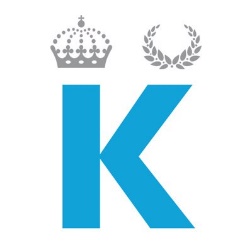 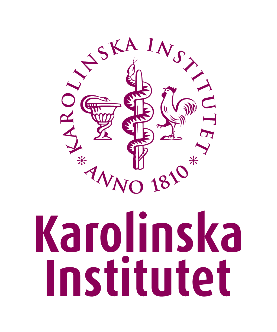 Vid frågor: 
Luigi Belcastro – 073 669 48 45
Simon Svedman – 073 698 39 79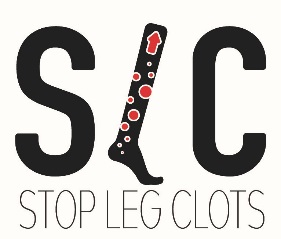 Personnummer:Besöksdatum:Besöksdatum:Besöksdatum:Fråga pat. om denne fyllt i sin digitala dagbok:Ja  Ja  Nej  Om nej – påminn patienten att göra detOm nej – påminn patienten att göra detOm nej – påminn patienten att göra detOm nej – påminn patienten att göra detÄr frakturen/senskadan kliniskt läkt?Ja  Nej  Nej  Om behov av ytterligare immobilisering – hur lång tid förskrivs?Datum för avveckling av immobilisering:Vid IPC-behandlad – ange tid av användning registrerad på pumpen? (hh:mm) 
(kan fyllas i av studiepersonalen)Vid IPC-behandlad – pump återlämnad?Ja  Nej  Nej  DVT under tiden för immobilisering som bekräftats på sjukhus t.om. idag?Ja  Nej  Nej  Om Ja  – Insättning av beh. Fragmin eller EliquisLungemboli under tiden för immobilisering som bekräftats med radiologisk undersökning, t.om. idag?Ja  Nej  Nej  Total planerad sjukskrivningstid?Annat att rapportera?